
                                    Province of the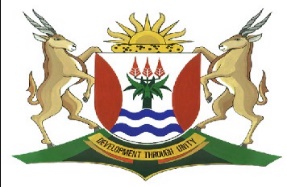 EASTERN CAPEEDUCATIONDIRECTORATE SENIOR CURRICULUM MANAGEMENT (SEN-FET)HOME SCHOOLING: NOTESISIXHOSA ULWIMI LWASEKHAYA                  RADIO LESSON: JUNI 2020IDRAMA: BUZANI KUBAWO- TAMSANQA WK:       Ibanga:12Icwangciswe: Pakade G Isifundo 4: ISISOMBULULO/UKWETHA KWEZIGANEKO ZEBALI NESIPHELO(Linqanaba eli apho ibali likekelela kwisisombululo lwezinto nasiphelweni)       ISISOMBULULO/ITHAMBEKA/UKWETHA KWEZIGANEKO ZEBALI.Ukungabuyi kukaGugulethu eshiya uThobeka emva kokwabo iminyaka, kubangele ukuba uZwilakhe akubone njengesisombululo ukuthumela uThobeka nabantwana abathathu ngelithi akanakondla usapho lwenye indoda ibe ipholile yona.Mayicace into yokuba uGugulethu uncame ikhaya lakhe ngokungafuni uThobeka eyedwa, ngoku uZwilakhe uthumela uThobeka nabantwana abathathu inokuba iyakuyibeka phi ingqumbo kaGugulethu.Ukuthumela uThobeka nabantwana abathathu abangengobakaGugulethu ekubeni yena encame ikhaya lakhe, kuza kukhokelela kwinkohlakalo engaphaya.Ngeso senzo sikaZwilakhe sokuthumela uThobeka nabantwana abathathu eMthatha kuGugulethu kukhokelele ekubeni uGugulethu abulale uThobeka nabantwana bobathathu.UGugulethu ubona isisisombululo ukubulala uThobeka nabantwana bakhe ukuzikhupha kulo mtshato njengoko wanyanzelwayo ngawo nguZwilakhe.ISIPHELOUGugulethu ngesenzo sokubulala uThobeka nabantwana abathathu ugwetywelwa ukuba axhonywe ade afe.Naphambi kokuba ijaji imgwebe uGugulethu ebesanika laa mpendulo inye ithi “Buzani kubawo”. Ijaji ithe yakusabela kuyise yasifumana isizathu sale mpendulo kaGugulethu.UZwilakhe ucela ukuba kuxhonywe yena endaweni kaGugulethu ngelithi nguye unobangela wako konke kwenziwe nguGugulethu, ezisola kanjalo ngokungamameli iingcebiso zabantakwabo.UMaGaba akakwazanga ukumelana neziphumo zembiza ayipheke ngokwakhe njengomphembeleli wokuba uGugulethu atshate ngenkani uThobeka, uyazibulala ngokuzityisa ityhefu xa unyana wakhe egwetywa ukufa. Isifundo 5: UGUGULETHU NONOMAMPONDOMISE BAJIKE INKUNDLA YAMATYALA BAYENZA IQONGA LOKUTSHATA NOBUNZULU BEGAMA “KUGQITYIWE”     KWINKUNDLA YAMATYALA EKUMANGALELWE UGUGULETHUNGUNOMAMPONDOMISE.UGugulethu uzibona ekwinkundla yamatyala ejongene nesimangalo sokwaphula isithembiso abesenze kuNomaMpondomise ukuba uza kumtshata.UNomaMpondomise ufunda kwiphephandaba ukuba kusweleke uMzamo kumtshato kaGugulethu.Uzifumana uGugulethu ke ejongene nelo tyala ngenxa yokunyanzelwa ukuba atshate  ngabazali noThobeka angamthandiyo.Kule nkundla balapha abazali bakaGugulethu, balapha abazali bakaNomaMpondomise abaza kuba ngamangqina ngokuza kuqhubeka kule nkundla.UNomaMpondomise ucela uxolo kuyise uLangeni ngokumhlazisa ngokuthi akhuphe iinkomo sezingene ebuhlanti ecinga uza kubancumisa abazali ngokufaka ezikaGugulethu ngokwesithembiso. KODWA akwenzekanga oko yiyo loo nto bekwinkundla yamatyala.UNomaMpondomise ucela ukuba uGugulethu amange apha enkundleni yamatyala. Ude abe nendawo ethi “ndange Hlubi undikhulule”.Umantyi uyalela uGugulethu ukuba amange, bangana.Emva kokwangana uNomaMpondomise uthi, “kugqityiwe”, noGugulethu uthi ngenene “kugqityiwe”.Emakuqapheleke kokokuba omnye wabantu abavumelekileyo ukuba batshatise ngumantyi kwaye kumtshato kufuneka kubekho amangqina abatshati, akho kule nkundla angabazali bakaGugulethu noNomaMpondomise. Ekubeni abatshati betshatile bayakhululwa ngulowo utshatisayo ukuba  mabangane.Zonke izixhobo zokutshatisa zikho kule nkundla yiyo le nto athe akuba umantyi eyalele uGugulethu ukuba ange uNomaMpondomise laphuma ilizwi kkuNomaMpondomise elithi “kugqityiwe”. Eli gama lithi kugqityiwe kuzeke kufezeke umsebenzi obufaneleke ukuba wenzekile, kuzeke kwenzeke ebekulindeleke ukuba kwenzeke. Ukugqityiwe apha uthetha ukuba esi sibini sizimanyile ngeqhina lomtshato obekungumnqweno wabo ufezekisiwe phambi komantyi nabazali bamacala omabini. Utsho waziva ekhululekile uNomaMpondomise akwangiwa nguGugulethu waqonda ukuba obekungumnqweno wakhe kwenzekile yiyo le nto eyokuzibulala kuba ngokwangiwa nguGugulethu utshilo ukuba kuza kumkhulula. Eli gama “ kugqityiwe” linobunzulu kwesi sibini besizibophelela ngeqhina lomtshato yiyo le nto uGugulethu enxibe iimpahla ezimnyama ngokufa kukaNomaMpondomise umqondiso wokuzila. Akayifihli uGugulethu ukuba eyakhe inkosikazi yasweleka.Ubunzulu beli gama buphinda butyhileke xa uGugulethu ebulala uthobeka nabantwana kuba uyazi isiphelo sesenzo sakhe ukuba kukufa. Ukuzolele ukufa kwakhe kuba ukubulala uThobeka nabantwana kuyinqwelo emsa enkosikazini yakhe enguNomaMpondomise amthanda ngentliziyo yakhe yonke.Uthi ngoku agwetywa ukuba axhonywe athi ijaji igwebe kakuhle nangokufanelekileyo enze  isicelo sokuba ucela ukuyaleza ukuba isixa esithile semali yakhe sisiwe kwaLangeni ngeenjongo zokulobola uNomaMpondomise. Isizathu soku kukuba akafuni kuhlala ngetyala uGugulethu noNomaMpondomise kwelemimoya.Ulebela ngokuthi emva kokuba umphefumlo wakhe wohlukene nenyama, ayokungcwatywa ekunene kwingcwaba likaNomaMpondomise umfuziselo wokutshata. Xa kutshatwa indoda ibamba umtshakazi ngocikicane wasekhohlo ukuze umtshakazi ambambe umyeni ngocikicane wasekunene. Oko kuthi indoda iba sekunene kwenkosikazi yayo yiyo le nto efuna ukubekwa ekunene kwingcwaba likaNomaMpondomise umqondiso wabantu abatshatileyo. Ukufa yena uGugulethu ukonwabele kuba kumsa kwisithandwa sakhe sobomi nenkosikazi yakhe.KUTHENI UGUGULETHU EZIBOPHE ISANDLA NGOMHLA WOMTSHATOUkwenza oku uGugulethu kuba engafuni kuzibophelela ngokutyikitya etshata noThobeka angamthandiyo nangasokuze amthande nanini na.Licebo nobuchule bukaGugulethu bokuba angaziboni ebopheleleka ngokutyikitya.NGABANTWANA BAKABANI ABA BAKATHOBEKA?UGugulethu ulishiye ikhaya emva kokuba enze umfuziselo womtshato noThobeka engazibophelelanga ngokutyikitya okunokumbamba njenomntu otshatileyo.Umntu oye watyikityela uGugulethu nguZwilakhe, oko kuthetha ukuthi yonke into yalo mtshato uGugulethu uza kuyenzelwa nguZwilakhe.UThobeka uhleli emzini engekho uGugulethu kodwa wanabantwana bade babathathu ebondla uZwilakhe yena mntu wayetshatele uGugulethu uThobeka.Abantwana ke bangakrokrelwa kulo mntu wayetyikityile noThobeka waze wahlala wondla uThobeka umyeni engekho, wanabantwana emzini umyeni engekho. Umbhali akatyhili yonke into encwadini kuba efunba ukuba abafundi basebenzise ezabo iingqondo ngemiba ethile.